BRSKAJMO PO SPOMINU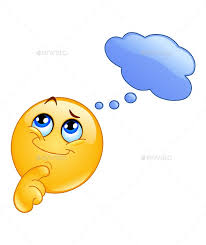 Natančno sledi navodilom. Rešitve lahko zapisuješ na prazen list.V 1 minuti naštej čim več predmetov, ki jih najdemo v kuhinji.Poišči čim več besed, ki se rimajo na besedo LONEC.___________________________________________________________________Iz črk danih besed sestavi čim več novih besed:LOKOSTRELSTVO Napiši 10 imen, ki se začnejo na črko M.